Para qualquer informação por favor contacte o escritório da nossa paróquia: 732- 254-1800 linha 15 em Português.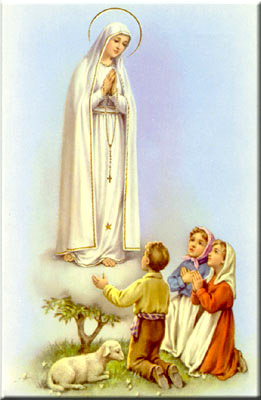 A secretaria Humbelina estará no escritório da paróquia para atender em Português, nas segundas-feiras e quartas-feiras, das 9:00 AM-3:00 PM e sextas-feiras das 9:00AM-2:00PM.GRUPOS E MINISTÉRIOS NA NOSSA COMUNIDADETodos somos convidados a participar e fazer parte destes grupos! Assim poderemos continuar a ser uma comunidade vibrante, mostrando o que há em nos’ de melhor para oferecer com a nossa diversidade e costumes diferentes. Neste boletim destacaremos o grupo de Jovens.Grupo de Jovens: O nosso grupo de Jovens “Pedras Vivas” existe desde 1996 e aceita todos os jovens que receberam o Sacramento da Confirmação. Têm reuniões 2 vezes cada mês de Setembro a Junho. Os Jovens são responsáveis pela organização da liturgia de cada 4º Domingo de cada mês onde também participam nas leituras e a fazer as coletas do ofertório da Missa. Os Jovens participam de vários eventos sociais durante o ano e prestam ajuda na comunidade como visitar o Asilo (lar) de idosos, servir a comida durante festas de angariação de fundos para a paróquia, ajudam na programação de homenagem no Dia das Mães e dos Pais, fazem uma bonita representação durante a Quaresma na Via Sacra, etc. Devemos incentivar os nossos Jovens de participarem destes grupos. Eles são o nosso futuro! Convidamos a todos os Jovens a partir dos 14 anos a juntarem-se ao grupo. ---------------------------------------------------------------------ENVELOPES DE OFERTORIOQueremos lembrar que os envelopes de ofertório deverão ser usados para podermos comprovar que frequentam a Missa e que são membros ativos da Igreja. Obrigado!REUNIÃO PARA OS PAIS DOS ALUNOS DA 6ª CLASSEHaverá uma reunião com os pais dos alunos da 6ª classe de catequese. Terá lugar no Domingo dia 25 de Fevereiro as 10:00 AM durante a catequese, no salão da Igreja. Esta reunião será para programar a celebração da Profissão de Fé.--------------------------------------------------------------------REGISTRO/ CADASTRO NA PAROQUIAPor favor contacte o escritório da paróquia pelo número indicado em cima desta página, se não recebem os envelopes de ofertório pelo correio. Isso indica que não estão registrados na paróquia. Varias famílias que estavam registadas não apareceram automaticamente no nosso sistema de registros quando se juntamos a’ Igreja Corpus Christi ou quando mudamos de companhia de envelopes. Só precisa preencher um formulário para atualizar o registro.Necessita estar registrado para receber qualquer comprovante, receber sacramentos, servir de madrinha ou padrinho, documentações, etc. ---------------------------------------------------------------------VIA-SACRA Durante esta Quaresma teremos a oportunidade de participar na Via Sacra nas quartas-feiras as 7:00 PM com a Missa, e também nas sextas-feiras como do costume, mas sem Missa, com a exceção da 1ª sexta-feira do mês que será celebrada a Missa como do costume. Em cada sexta-feira haverá um grupo responsável pela condução da Via Sacra que terá lugar na Igreja as 8:00 PM. O esquema dos grupos e’ o seguinte: 23 de fevereiro- Renovação Carismática02 de Março- Apostolado Coração de Jesus09 de Março- Terço e Oração nas Famílias  16 de Março - Legião de Maria23 de Março-Catequese 30 de Março (Sexta-Feira da Paixão)-Grupo dos Jovens ---------------------------------------------------------------------INTENÇOES DO PAPA FRANCISCO PARA O MÊS DE FEVEREIRO- Não à corrupção:Para que aqueles que têm poder material, político ou espiritual não se deixem dominar pela corrupção.INTENÇÕES DAS MISSAS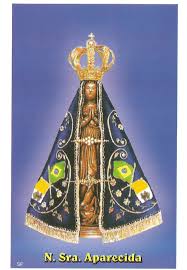 +Sábado 17 de fevereiro – David Gomes e esposa+Domingo 18 de fevereiro – João Laranjeiro e rezemos por Maria Amelia Nunes+Quarta-feira 21 de fevereiro- José de Jesus Capela+Sábado 24 de Fevereiro- Augusto Balugas e rezemos por Manuel (Manecas) Martins +Domingo 25 de Fevereiro- Manuel Lucas Novo, Pais e Sogros e rezemos por Anthony Pereira---------------------------------------------------------------------MUDANÇAS DE ENDEREÇOS Pedimos aos paroquianos que mudam de endereço que façam o favor de contactar o escritório da paróquia para podermos atualizar os vossos registos. Caso contrario, os envelopes de ofertório e toda a correspondência volta para o escritório e isso resulta em novos gastos para a paróquia. Obrigado!COLETA PARA O ABATIMENTO DAS TAXAS De agora em diante não haverão duas coletas separadas quando há uma coleta diocesana. Quem quiser contribuir para alguma coleta da diocese por favor coloquem o envelope juntamente com o ofertório para a paróquia. Haverá duas coletas somente na última semana de cada mês: a primeira coleta para a Igreja e a segunda para o abatimento das taxas da nossa paróquia (Parish Assessment).---------------------------------------------------------------------MEDITAÇÃO SOBRE AS ESCRITURAS (SOUP & SCRIPTURE) Todas as quartas feiras da quaresma até dia 28 de Março, haverão meditações bíblicas no salão da reitoria. O horário e’ das 6:00 PM as 7:00 da noite. Quem quiser participar por favor avise o escritório paroquial. Tambem se poder oferecer alguma sopa caseira para partilhar será bem recebida. --------------------------------------------------------------------Nossa Despensa de Tempo, Talento, & TesouroOfertório de 10 e 11 de Fevereiro 2018Coleta: $5,778.50 + pelo correio: $790.00Segunda coleta (limpeza da neve) - $1,170.00Muito obrigado a todos pela vossa generosidade e sacrifício!O QUE É A QUARESMA?A quaresma é o tempo litúrgico de conversão, que a Igreja marca para nos preparar para a grande festa da Páscoa. É tempo para nos arrepender de nossos pecados e de mudar algo de nós para sermos melhores e poder viver mais próximos de Cristo.A Quaresma dura 40 dias; começa na Quarta-feira de Cinzas e termina no Domingo de Ramos. Ao longo deste tempo, sobretudo na liturgia do domingo, fazemos um esfoço para recuperar o ritmo e estilo de verdadeiros fiéis que devemos viver como filhos de Deus. A cor litúrgica deste tempo é o roxo, que significa luto e penitência. É um tempo de reflexão, de penitência, de conversão espiritual; tempo e preparação para o mistério pascal.Na Quaresma, Cristo nos convida a mudar de vida. A Igreja nos convida a viver a Quaresma como um caminho a Jesus Cristo, escutando a Palavra de Deus, orando, compartilhando com o próximo e praticando boas obras. Nos convida a viver uma série de atitudes cristãs que nos ajudam a parecer mais com Jesus Cristo, já que por ação do pecado, nos afastamos mais de Deus. Por isso, a Quaresma é o tempo do perdão e da reconciliação fraterna. Cada dia, durante a vida, devemos retirar de nossos corações o ódio, o rancor, a inveja, os zelos que se opõem a nosso amor a Deus e aos irmãos. Na Quaresma, aprendemos a conhecer e apreciar a Cruz de Jesus. Com isto aprendemos também a tomar nossa cruz com alegria para alcançar a glória da ressurreição.40 dias A duração da Quaresma está baseada no símbolo do número quarenta na Bíblia. Nesta, é falada dos quarenta dias do dilúvio, dos quarenta anos de peregrinação do povo judeu pelo deserto, dos quarenta dias e Moisés e de Elias na montanha, dos quarenta dias que Jesus passou no deserto antes de começar sua vida pública, dos 400 anos que durou o exílio dos judeus no Egito.Na Bíblia, o número quatro simboliza o universo material, seguido de zeros significa o tempo de nossa vida na terra, seguido de provações e dificuldades.A prática da Quaresma data desde o século IV, quando se dá a tendência a constituí-la em tempo de penitência e de renovação para toda a Igreja, com a prática do jejum e da abstinência. Conservada com bastante vigor, ao menos em um princípio, nas Igrejas do oriente, a prática penitencial da Quaresma tem sido cada vez mais abrandada no ocidente, mas deve-se observar um espírito penitencial e de conversão.